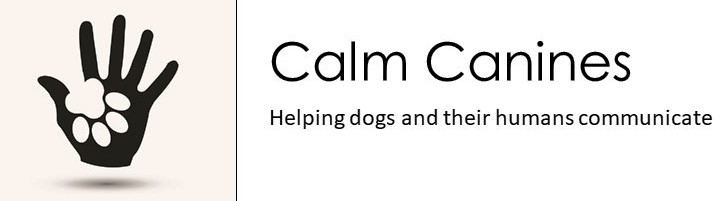 General Pet and Booking Information* Mad Paws and its Pet Sitters are not responsible if your pet gets mated*Emergency Contact (This must be someone NOT travelling with you): Vet’s Details Is your pet comfortable with vet visits?  Y       N*Make sure your Vet is aware of your holiday/absence*Does your pet have any medical issues?  Y ☐      N☐Feeding details (Please provide the cup normally used) Personal Items to bring Sleeping ArrangementsWalking ArrangementsGetting to know your pet – Does your pet have any of the following habits? The two most important things NOT TO DO when minding my pet:     							2.     I hereby agree to Calm Canines terms and conditions, confirm that the above information is correct and that I have provided my Sitter with all the necessary details to provide the best possible service. I understand drop off is after 7am and pick up is before 4pm, unless express permission has been granted for early check in or late check out.Pet’s NameOwner’s NameAge and BreedArrival Date/TimeOwner’s EmailDeparture Date /TimeOwner’s MobileAddressGender M       F(is your dog likely to be on heat?*   Y       NIs your pet toilet trained?  Y     NEmergency ContactMobileNamePhoneMicrochip #Vaccination DateIf yes please describe AM  Time PreferredType/quantity food PM Time PreferredType/quantity food Do you usually give treats? Y     NDetailsWho will be providing the food Owner      ItemYes/NoDetailsVaccination CertificateY     NSend before stay Food Bowl, Toys	Y     NI have lotsLeads, collars, harness, bed and medication if applicableY     NDigging, Scratching, Excessive Barking, Phobia’s i.e. fireworks, jumping fences, chewing, whimpering or other?Y    NDetails